Wijkraad 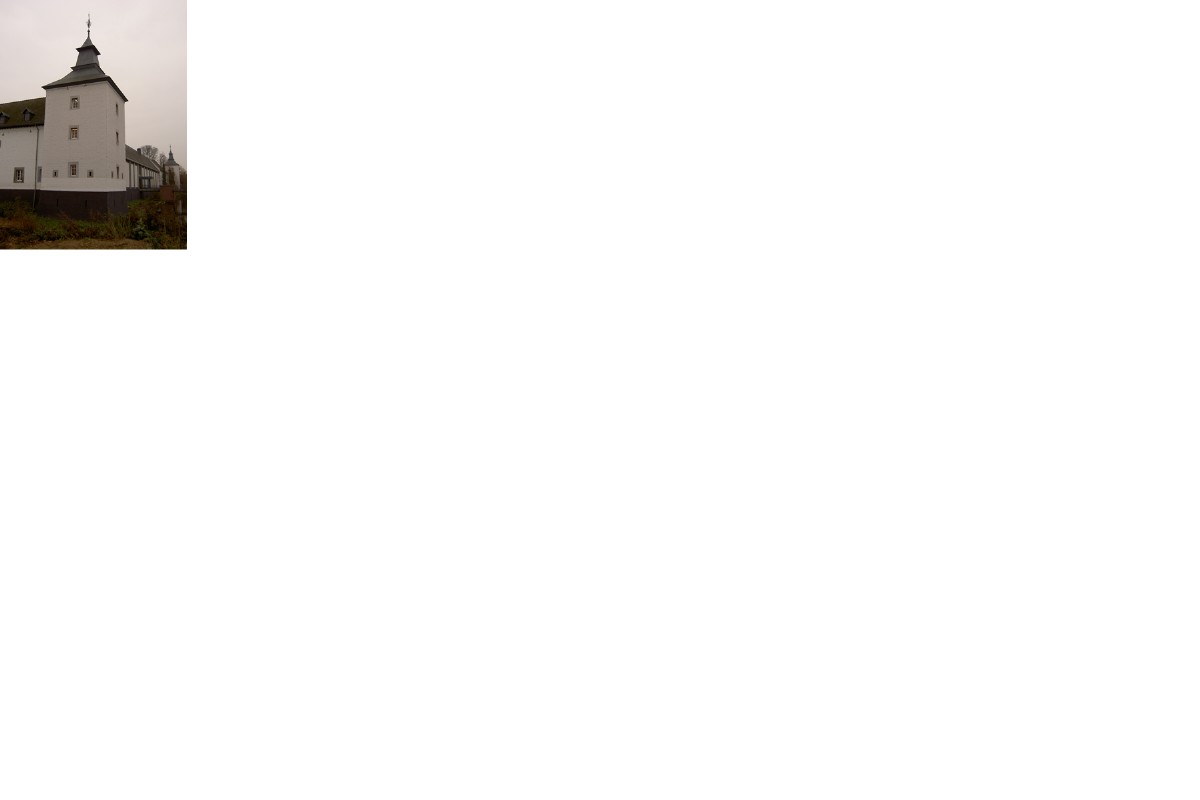 ˝ Born-West ˝ Secretariaat: Prinsbisdomstraat 2 6121 JG Born Tel: 06-11722518. E-mail: wijkraadbornwest@gmail.comVerslag van het wijkraadoverleg van maandag 14 januari 2019.Locatie: Kasteelpark Born.Tijdstip: 19.30uur      Aanwezig: Voorzitter Th. Lahaye, Secretaris L. Verjans, M. Quax, Th. Meeks,                         J. Spee. N. Larosch.     Namens: Gemeente: J. Hoedemakers.      Namens de politie: A. Goossens (afgemeld)     Afgemeld: Wethouder P. Meekels, E. Lebon, M. Dieteren.Opening voorzitter.De voorzitter de heer Lahaye heet iedereen van harte welkom.Verslag wijkraadoverleg van 12 november 2018. Binnengekomen stukken. De binnen gekomen stukken worden besproken. Uitnodiging coalitieakkoord Samen Duurzaam. (doorgestuurd 16-10-2018)Nieuwsbrief SELL - Herfst 2018. (doorgestuurd 16-10-2018)Voortgang behoud verbindingen A2.Verslag van de voortgang door de heer Lahaye.Visie wijkgericht werken 2017-2019:Geen nieuws.Stand van zaken overlast oudere hangjongeren parkeerplaats gemeenschapshuis Bornermarkt, Parkeerplaats Hospice en Florianstraat.Er is was dit jaar ook weinig overlast van vuurwerk voor en na de jaarwisseling.Bevindingen wijkagent overlastmeldingen.Sky project DSM.Geen nieuws.Goedkeuring financieel jaarrapport.In verband met afmelding van onze penningmeester de heer Dieteren naar volgende vergadering.Actie puntenlijst: De actie punten lijst wordt doorgenomen geen wijzigingen.Vergaderdata 2019:Vergaderdata 14 januari, 11 maart, 13 mei, 9 september wordt 16 september en het laatste overleg is 11 november. Rondvraag:De heer Quax vraagt zich of de Oostblok mensen die diensten aanbieden zoals dakgoot reiniging hiervoor een vergunning nodig hebben.Sluiting.